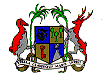 EMBASSY OF THE REPUBLIC OF MAURITIUS & PERMANENT MISSION TO THE UNITED NATIONS AND OTHER INTERNATIONAL ORGANISATIONSAMBASSADE DE LA REPUBLIQUE DE MAURICE ET MISSION PERMANENTE AUPRES  DES  NATIONS UNIESET DES AUTRES ORGANISATIONS INTERNATIONALESDECLARATION DE LA MISSION PERMANENTE DE LA REPUBLIQUE DE MAURICE AUPRES DES NATIONS UNIES, GENEVE, PENDANT L’EXAMEN PERIODIQUE UNIVERSEL DE LA FRANCELe 01 mai 2023– 09 00 hrsMerci monsieur le Président,Maurice se réjouit des efforts de la France en matière des droits de l’homme, plus particulièrement en matière des mesures prises afin de diminuer les effets du changement climatique.Maurice félicite la France pour la présentation du Plan national de lutte contre le racisme, l’antisémitisme et les discriminations liées à l’origine pour la période 2023-2026, et pour le renforcement des plusieurs lois afin de lutter contre la haine raciale en ligne. Dans un esprit de coopération, Maurice recommande que la France puisse développer des indices afin de mieux contrôler le racisme et les discriminations, ainsi visant à soutenir le vivre-ensemble.Nous souhaitons un bon examen à la France.Je vous remercie monsieur le Président.